Die beiläufig entstandene Kurzprosa von Kathrin Dittmers Kolumnen und Glossen verbindet scharfsinnig formulierte Gedankenspaziergänge mit erzählerischen Miniaturen und melancholischen Denkbildern.
Problemzone Gehirn? Ein Flöte spielender Hund? Die Gemeinsamkeit von Weltanschauungen und Küchenmaschinen? Kein Thema ist für Kathrin Dittmer zu skurril, kein Kommentar zu bissig, um nicht aufs Papier gebracht zu werden. Die Leiterin des Literaturhauses Hannover hat Kolumnen für das Programmheft ihres Hauses als ideales Format für erzählerische Miniaturen genutzt, die nun erstmals in einem Buch versammelt erscheinen. Schließlich ist da über die Jahre einiges zusammengekommen an scharfsinnigen Gedankenspaziergängen und melancholischen Denkbildern, ebenso kurzweilig wie originell.KATHRIN DITTMER: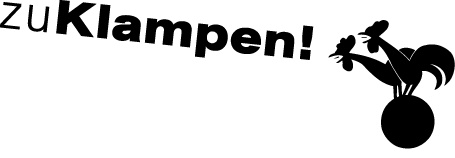 Ihre Ansprechpartnerin für die Pressearbeit 
Ihre Ansprechpartnerin für die Pressearbeit 
Ihre Ansprechpartnerin für die Pressearbeit 
Lilian Aly
Kirchner Kommunikation
Gneisenaustr. 85
10961 Berlin
Lilian Aly
Kirchner Kommunikation
Gneisenaustr. 85
10961 Berlin
Fon (0) 30 . 84 71 18 0
aly@kirchner-pr.de
www.kirchner-pr.de
PRESSEINFORMATION PRESSEINFORMATION Springe, Stand: 28.03.2024Springe, Stand: 28.03.2024Kathrin DittmerHasenrein eingemiezelt
Kolumnen
zu Klampen Verlag128 Seiten, EPUB
Euro (D) 11,99ISBN 9783866747142Erscheinungstermin: 31.07.2018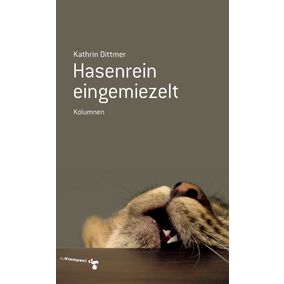 